ФотографияИмяДата рожденияНаличие братьев и сестерСсылка на сайт «Счастливое детство - в семье»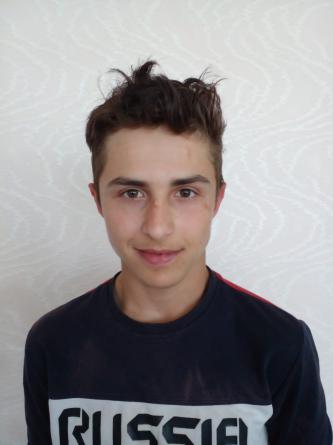 Рустам К.01.2007-http://deti.educaltai.ru/childs/list/2554/ 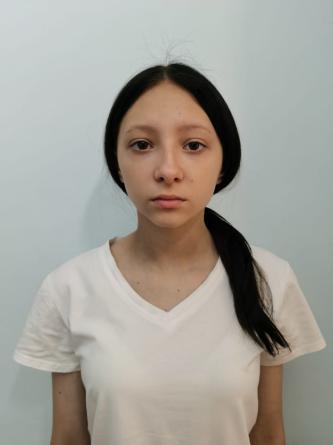 Маргарита К. 03.2009-http://deti.educaltai.ru/childs/list/2556/  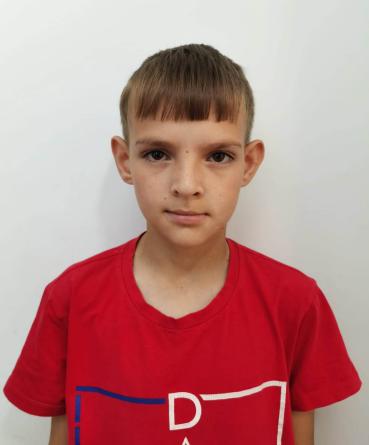 Максим В.11.2010-http://deti.educaltai.ru/childs/list/2557/ 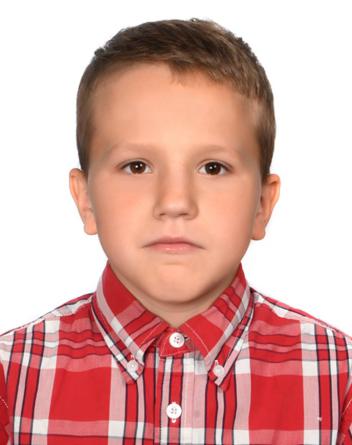 Богдан С.08.2012Роман С.09.2009Татьяна С.03.2015http://deti.educaltai.ru/childs/list/2558/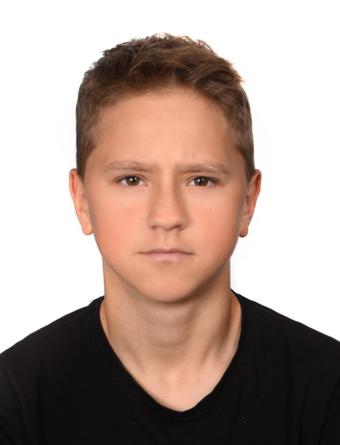 Роман С.09.2009Богдан С.08.2012Татьяна С.03.2015http://deti.educaltai.ru/childs/list/2559/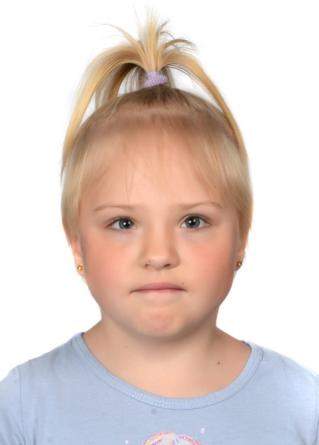 Татьяна С.03.2015Роман С.09.2009Богдан С.08.2012http://deti.educaltai.ru/childs/list/2560/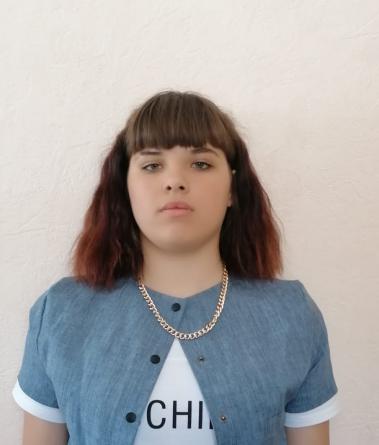 Виктория М.09.2006-http://deti.educaltai.ru/childs/list/2563/ 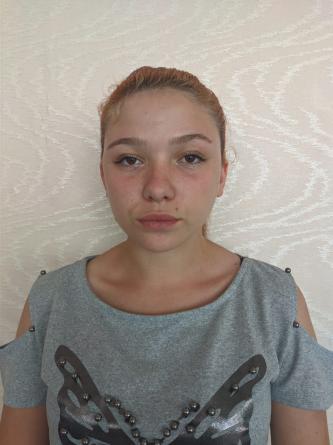 Ольга К.05.2005-http://deti.educaltai.ru/childs/list/2564/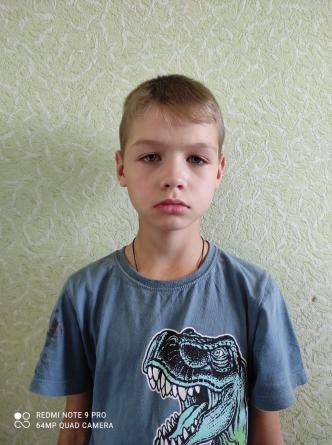 Николай Е.12.2011-http://deti.educaltai.ru/childs/list/2565/ 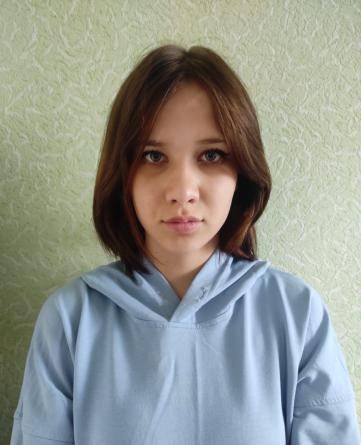 Олеся Л.04.2006-http://deti.educaltai.ru/childs/list/2566/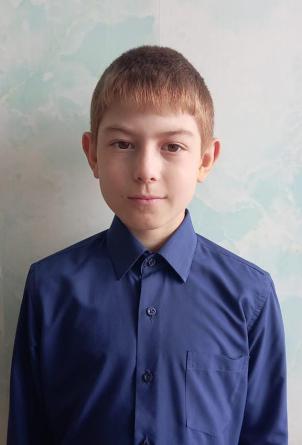 Антон Ш.10.2016-http://deti.educaltai.ru/childs/list/2567/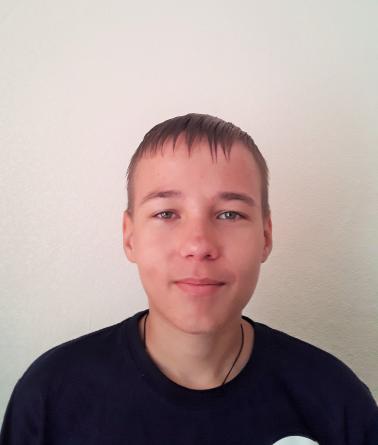 Александр Т.05.2009-http://deti.educaltai.ru/childs/list/2568/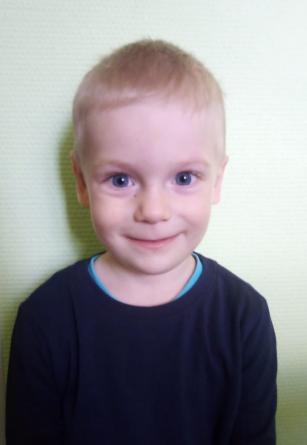 Федор Т.01.2019Степан Т.07.2018Дмитрий Т.03.2017http://deti.educaltai.ru/childs/list/2571/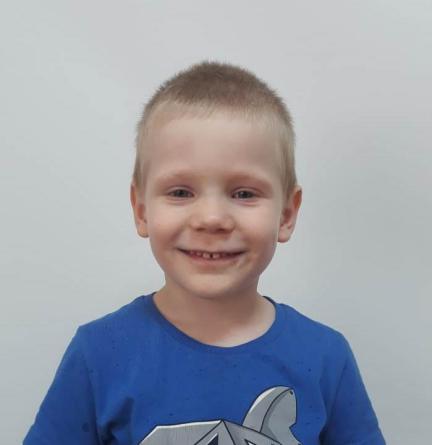 Степан Т.07.2018Дмитрий Т.03.2017Федор Т.01.2019http://deti.educaltai.ru/childs/list/2572/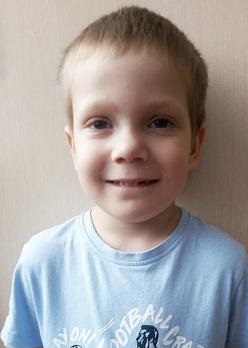 Дмитрий Т.03.2017Федор Т.01.2019Степан Т.07.2018http://deti.educaltai.ru/childs/list/2573/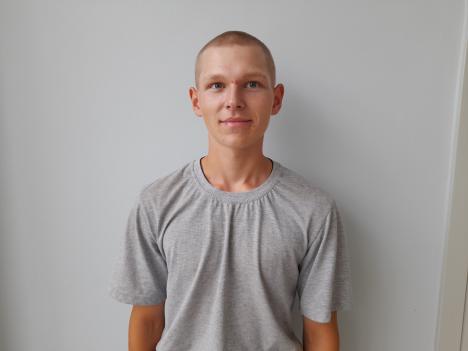 	Михаил С.04.2006-http://deti.educaltai.ru/childs/list/2574/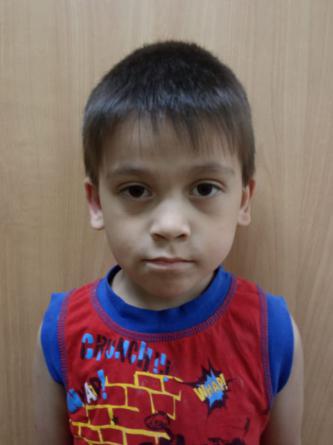 Тимурбек Р.03.2016Юлдузхон Р.06.2014Руслан Р.06.2013Согдиана Р.01.2020Диёрбек Р.12.2021http://deti.educaltai.ru/childs/list/2575/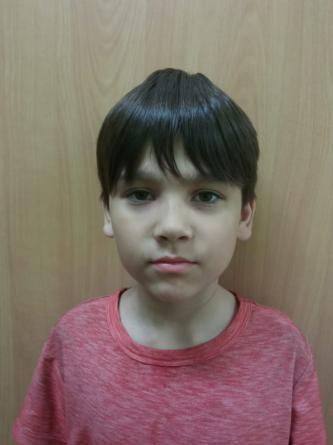 Руслан Р.06.2013Тимурбек Р.03.2016Юлдузхон Р.06.2014Согдиана Р.01.2020Диёрбек Р.12.2021http://deti.educaltai.ru/childs/list/2577/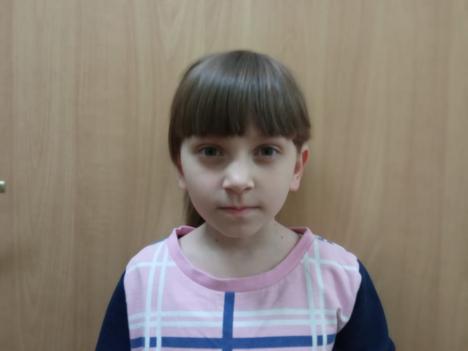 Юлдузхон Р.06.2014Руслан Р.06.2013Согдиана Р.01.2020Диёрбек Р.12.2021Тимурбек Р.03.2016http://deti.educaltai.ru/childs/list/2576/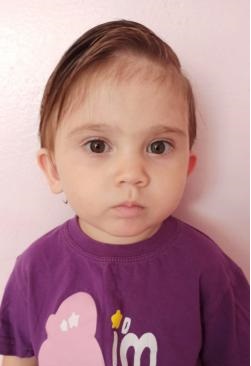 Согдиана Р.01.2020Юлдузхон Р.06.2014Руслан Р.06.2013Диёрбек Р.12.2021Тимурбек Р.03.2016http://deti.educaltai.ru/childs/list/2578/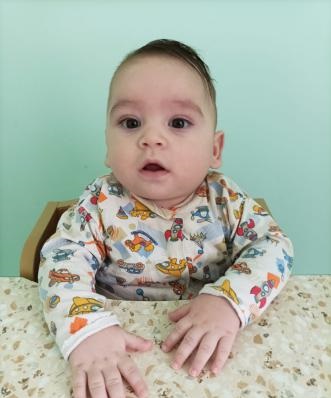 Диёрбек Р.12.2021Юлдузхон Р.06.2014Руслан Р.06.2013Тимурбек Р.03.2016Согдиана Р.01.2020http://deti.educaltai.ru/childs/list/2580/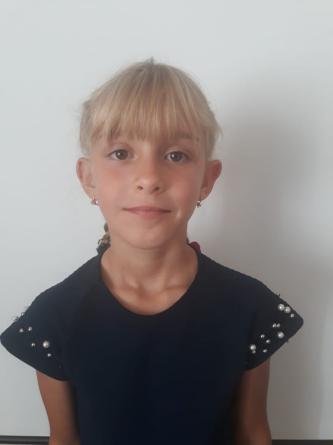 Валерия М.05.2015-http://deti.educaltai.ru/childs/list/2581/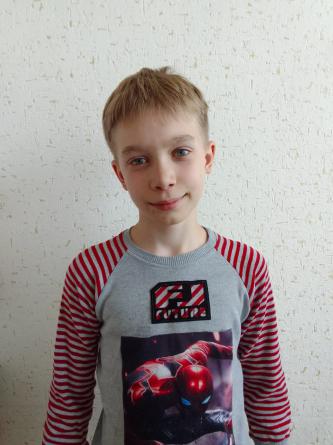 Никита П.03.2010-http://deti.educaltai.ru/childs/list/2582/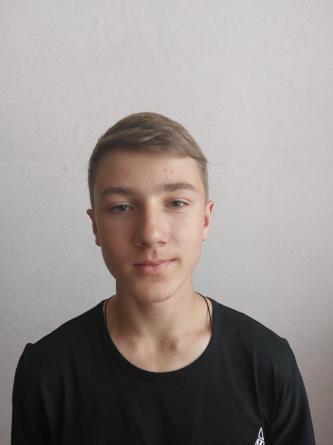 Артем П.10.2007Максим П.01.2012http://deti.educaltai.ru/childs/list/2583/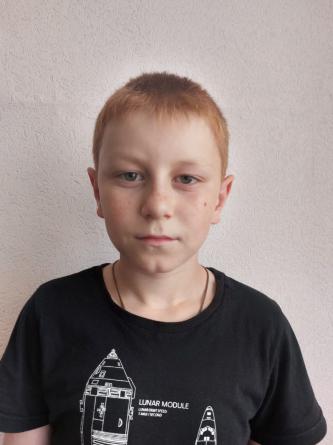 Максим П.01.2012Артем П.10.2007http://deti.educaltai.ru/childs/list/2584/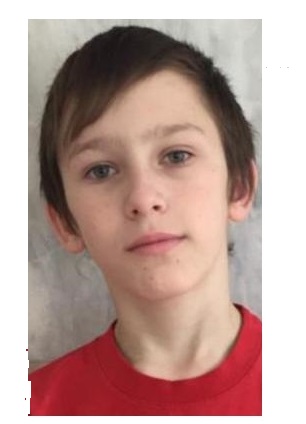 Александр П.07.2010Михаил П.10.2012http://deti.educaltai.ru/childs/list/2585/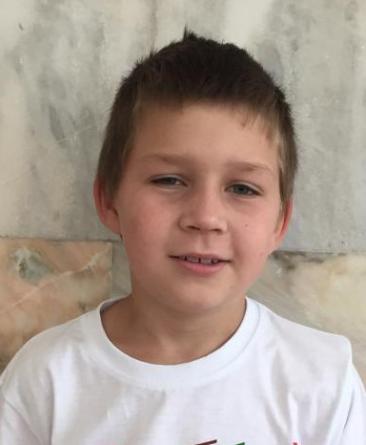 Михаил П.10.2012Александр П.07.2010http://deti.educaltai.ru/childs/list/2586/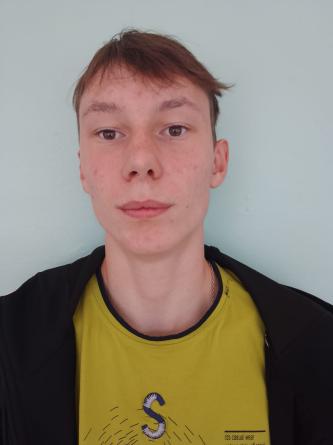 Захар К.09.2005-http://deti.educaltai.ru/childs/list/2588/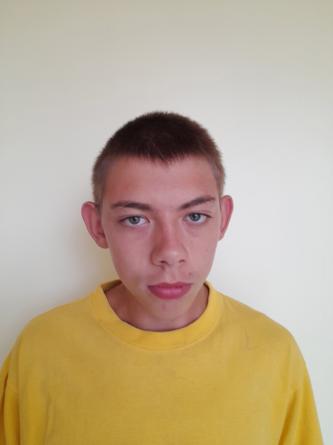 Алексей И.02.2007-http://deti.educaltai.ru/childs/list/2591/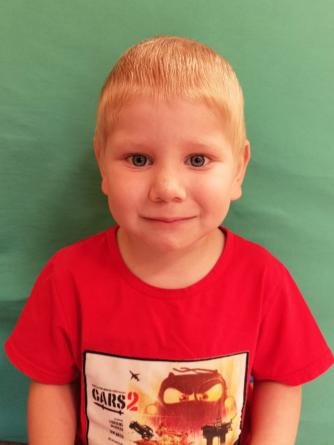 Ринат С.01.2019Матвей С.07.2017http://deti.educaltai.ru/childs/list/2592 /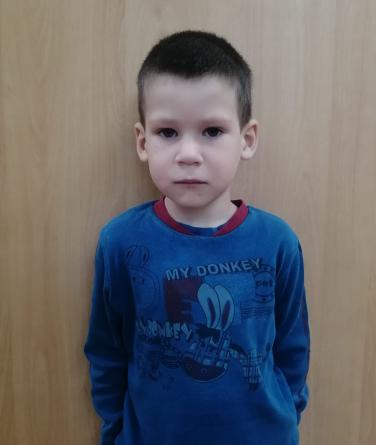 Матвей С.07.2017        Ринат С.01.2019http://deti.educaltai.ru/childs/list/2615/  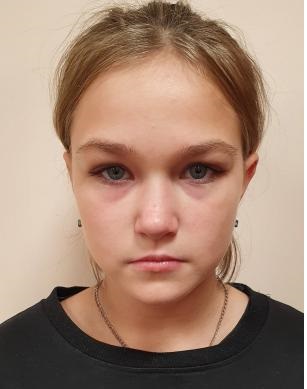 Анна И.02.2010-http://deti.educaltai.ru/childs/list/2593/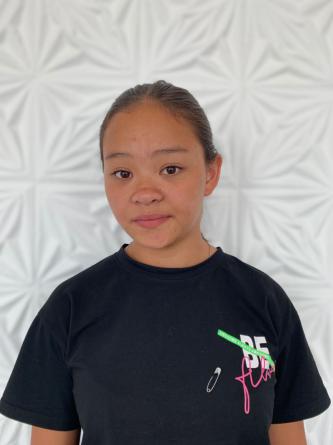 Ангелина К.07.2007-http://deti.educaltai.ru/childs/list/2594/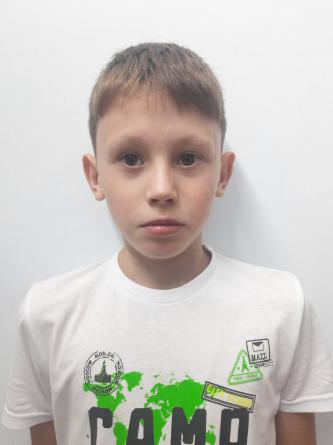 Валерий Р.09.2010-http://deti.educaltai.ru/childs/list/2595/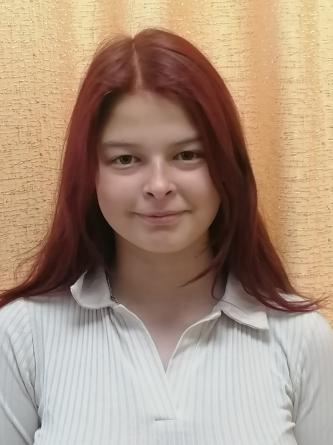 Наталья У.01.2007-http://deti.educaltai.ru/childs/list/2596/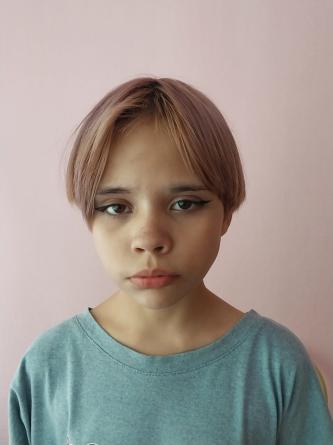 Софья Б.05.2012-http://deti.educaltai.ru/childs/list/2597/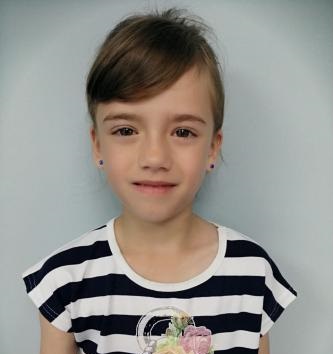 Антонида Ц.05.2014Ангелина Ц.04.2015Галина Ц.06.2016Виталий Ц.07.2017Андрей Ц.06.2021http://deti.educaltai.ru/childs/list/2598/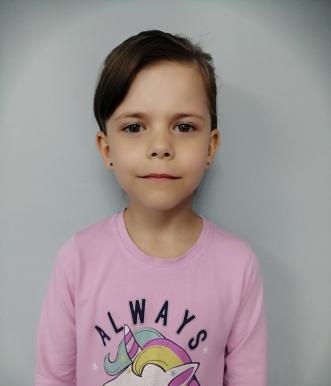 Ангелина Ц.04.2015Антонида Ц.05.2014Галина Ц.06.2016Виталий Ц.07.2017Андрей Ц.06.2021http://deti.educaltai.ru/childs/list/2599/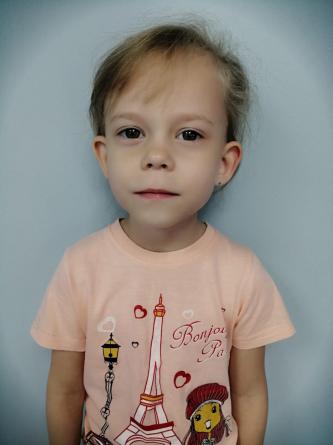 Галина Ц.06.2016Ангелина Ц.04.2015Антонида Ц.05.2014Виталий Ц.07.2017Андрей Ц.06.2021http://deti.educaltai.ru/childs/list/2600/ 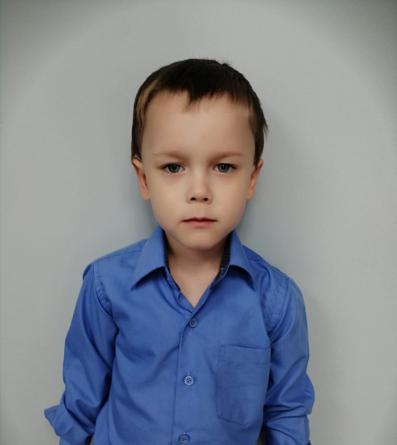 Виталий Ц.07.2017Галина Ц.06.2016Ангелина Ц.04.2015Антонида Ц.05.2014Андрей Ц.06.2021http://deti.educaltai.ru/childs/list/2601/ 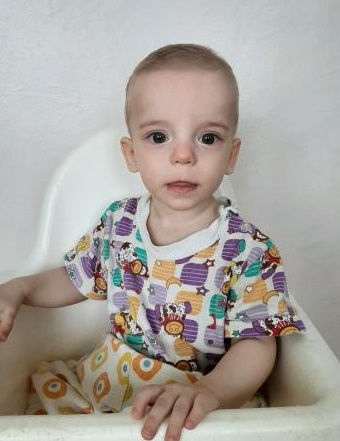 Андрей Ц.06.2021Галина Ц.06.2016Ангелина Ц.04.2015Антонида Ц.05.2014Виталий Ц.07.2017http://deti.educaltai.ru/childs/list/2602/  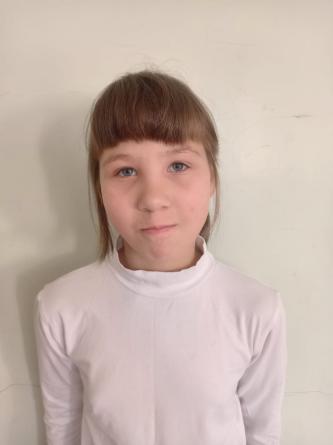 Дарья Ш.01.2013Варвара Ш.03.2015http://deti.educaltai.ru/childs/list/2604/ 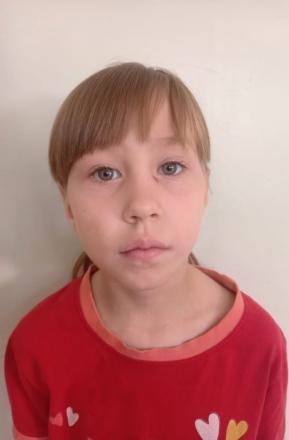 Варвара Ш.03.2015Дарья Ш.01.2013http://deti.educaltai.ru/childs/list/2605/  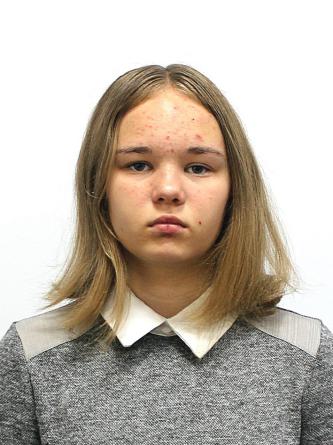 Анастасия Н.04.2009-http://deti.educaltai.ru/childs/list/2606/ 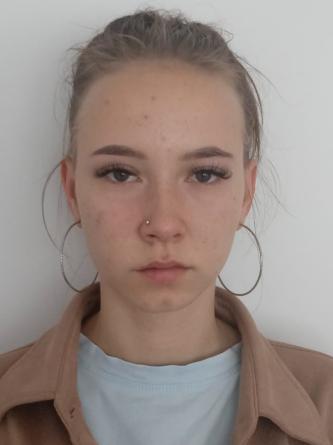 Мария М.06.2005-http://deti.educaltai.ru/childs/list/2607/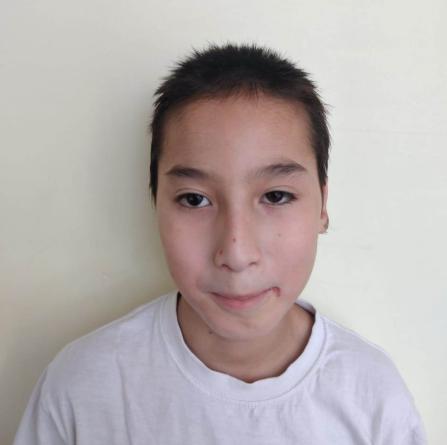 Александр К.04.2011-http://deti.educaltai.ru/childs/list/2608/ 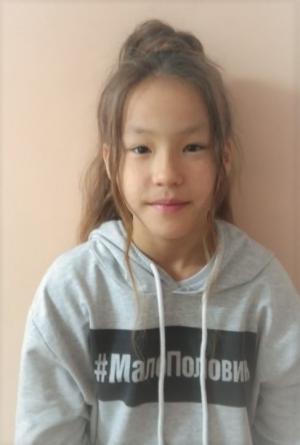 Аксинья А.10.2009Геннадий А.09.2013Алексей А.02.2018Владимир А.07.2021http://deti.educaltai.ru/childs/list/2609/ 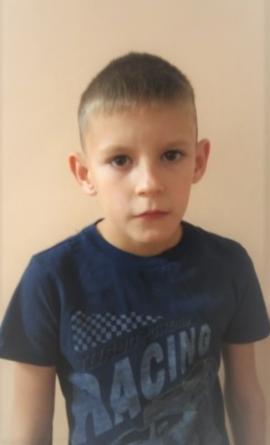 Геннадий А.09.2013Аксинья А.10.2009Алексей А.02.2018Владимир А.07.2021http://deti.educaltai.ru/childs/list/2610/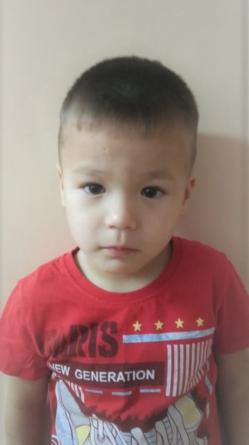 Алексей А.02.2018Аксинья А.10.2009Геннадий А.09.2013Владимир А.07.2021http://deti.educaltai.ru/childs/list/2611/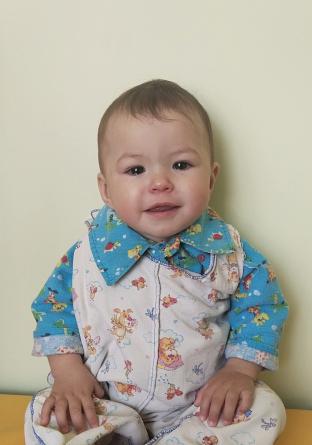 Владимир А.07.2021Аксинья А.10.2009Геннадий А.09.2013Алексей А.02.2018http://deti.educaltai.ru/childs/list/2612/ 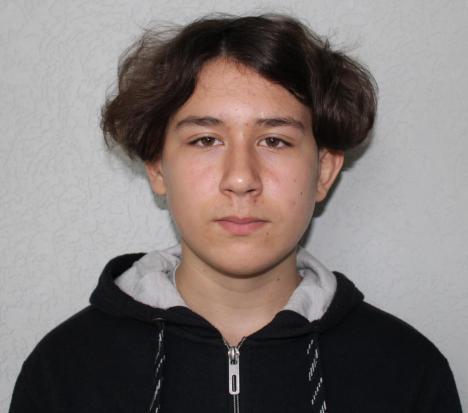 Богдан Л.11.2007-http://deti.educaltai.ru/childs/list/2613/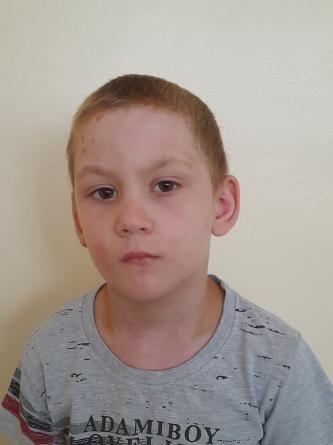 Александр М. 05.2016-http://deti.educaltai.ru/childs/list/2614/  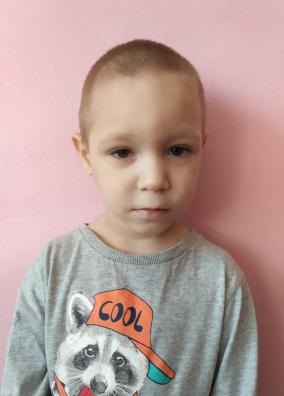 Михаил Л.02.2019-http://deti.educaltai.ru/childs/list/2616/ 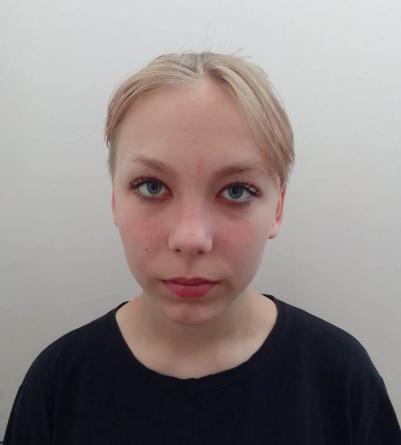 Елизавета Ч.06.2009-http://deti.educaltai.ru/childs/list/2618/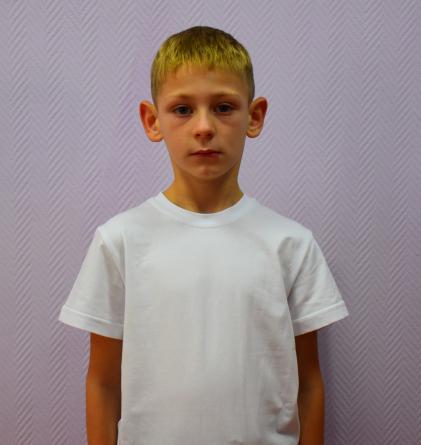 Константин Ш.07.2012Кристина Ш.07.2012Мария Ш.07.2018Иван Ш.10.2014Матвей Ш.07.2019http://deti.educaltai.ru/childs/list/2619/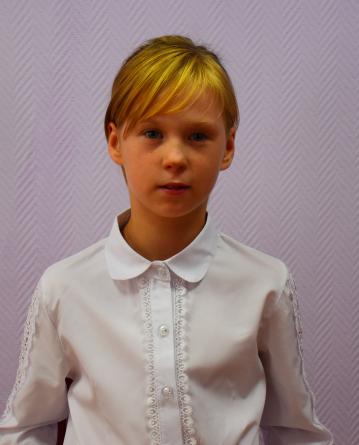 Кристина Ш.07.2012Константин Ш.07.2012Мария Ш.07.2018Иван Ш.10.2014Матвей Ш.07.2019http://deti.educaltai.ru/childs/list/2620/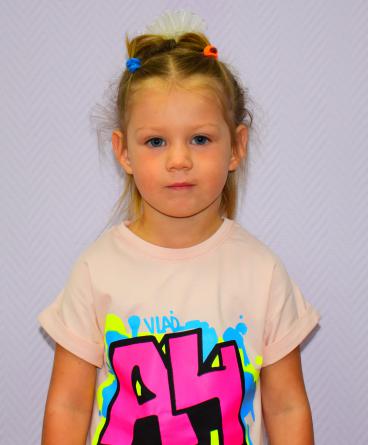 Мария Ш.07.2018Иван Ш.10.2014Матвей Ш.07.2019Константин Ш.07.2012Кристина Ш.07.2012http://deti.educaltai.ru/childs/list/2621/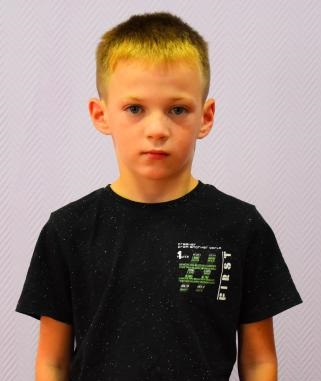 Иван Ш.10.2014Матвей Ш.07.2019Константин Ш.07.2012Кристина Ш.07.2012Мария Ш.07.2018http://deti.educaltai.ru/childs/list/2622/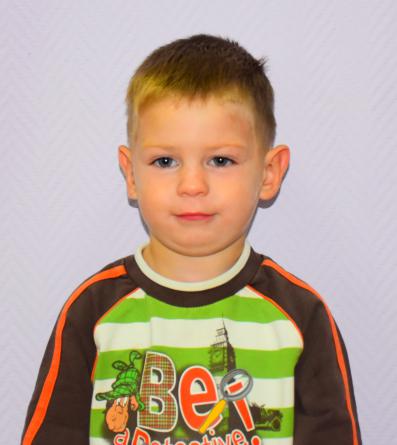 Матвей Ш.07.2019Константин Ш.07.2012Кристина Ш.07.2012Мария Ш.07.2018Иван Ш.10.2014http://deti.educaltai.ru/childs/list/2623/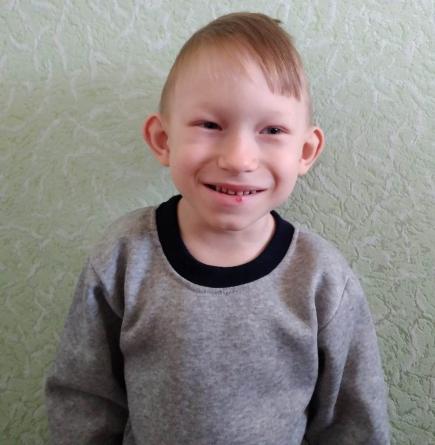 Андрей С.08.2017-http://deti.educaltai.ru/childs/list/2625/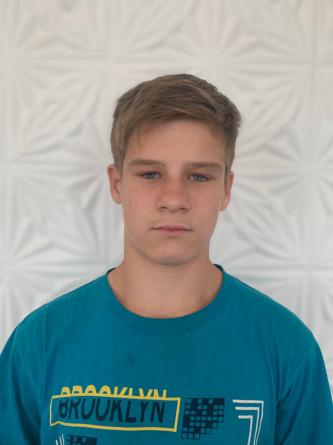 Артем К.09.2007-http://deti.educaltai.ru/childs/list/2626/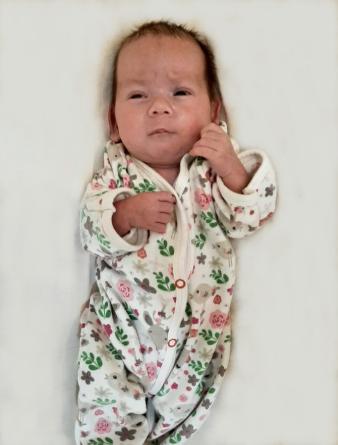 Святослав И.07.2022-http://deti.educaltai.ru/childs/list/2629/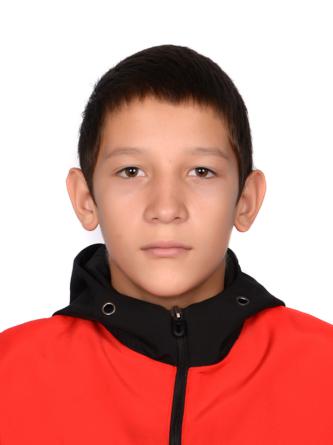 Павел Л. 07.2009Владислав Л.07.2009http://deti.educaltai.ru/childs/list/2630/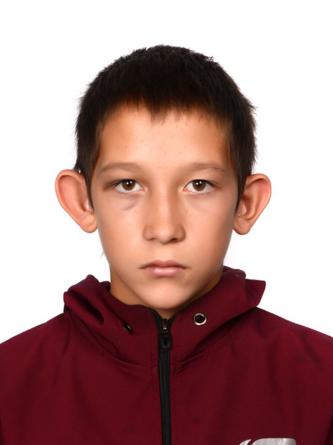 Владислав Л.07.2009Павел Л.07.2009http://deti.educaltai.ru/childs/list/2631/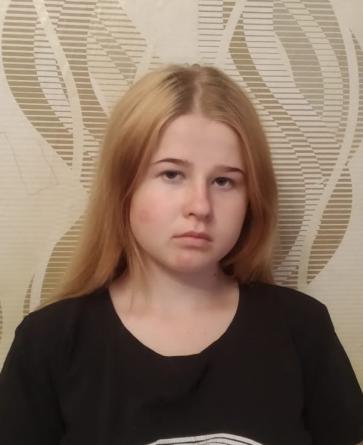 Людмила Х.06.2005-http://deti.educaltai.ru/childs/list/2632/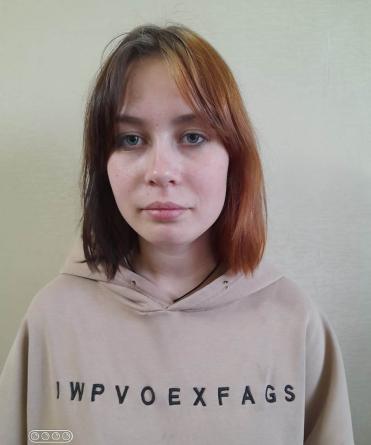 Татьяна Б.04.2006-http://deti.educaltai.ru/childs/list/2633/